Заседание антитеррористической комиссии в муниципальном районе «Калганский район»16 февраля 2023 года, проведено первое, в текущем году, плановое заседание антитеррористической комиссии в муниципальном районе  «Калганский район» Забайкальского края. 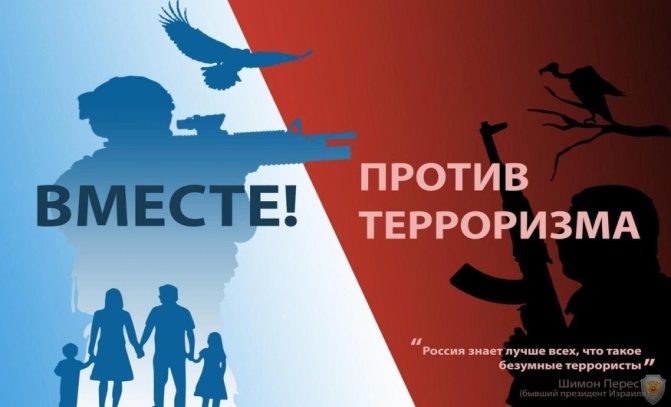 Все вопросы, утвержденные повесткой заседания рассмотрены, приняты необходимые решения.Для обеспечения надлежащей работы, на 2023 год,  актуализирован состав антитеррористической комиссии и постоянно действующей оперативной  группы   муниципального  района «Калганский район»Представители правоохранительных органов, управления образования, учреждений культуры и структурных подразделений администрации обсудили  вопросы,  связанные с  эффективностью реализуемых органами исполнительной власти и образовательными учреждениями Калганского района, профилактических мероприятий по недопущению вовлечения обучающихся в террористическую деятельность. Решением заседания предусмотрены дополнительные профилактические мероприятия, в том числе популяризирующих военнослужащих и гражданских лиц, проявивших мужество в борьбе с терроризмом, факты о героях-земляках, участниках специальной военной операции.Так же рассмотрены вопросы, связанные с использованием газеты «Родная земля», социальных сетей и мессенджеров, официальных сайтов для  распространения  информационных  материалов, разъясняющих правила поведения в условиях угрозы совершения теракта, действия при обнаружении подозрительных предметов и лиц, а также при проведении эвакуации в чрезвычайных ситуациях.	С докладами на эту тему выступили начальник управления образования Сидоров А.А.,  директор центральной районной библиотеки Данко Г.В.Председатель  АТК Калганского района Жбанчиков М.Ю., в ходе обсуждения рассматриваемых вопросов, отметил необходимость распространения в местных средствах массовой информации и интернет-пространстве наглядных, понятных информационных материалов, раскрывающих цели и задачи проводимой Вооруженными Силами Российской Федерации специальной военной операции по демилитаризации и денацификации Украины.                                                        АТК муниципального района                                                                  «Калганский район»